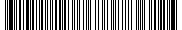 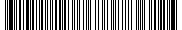 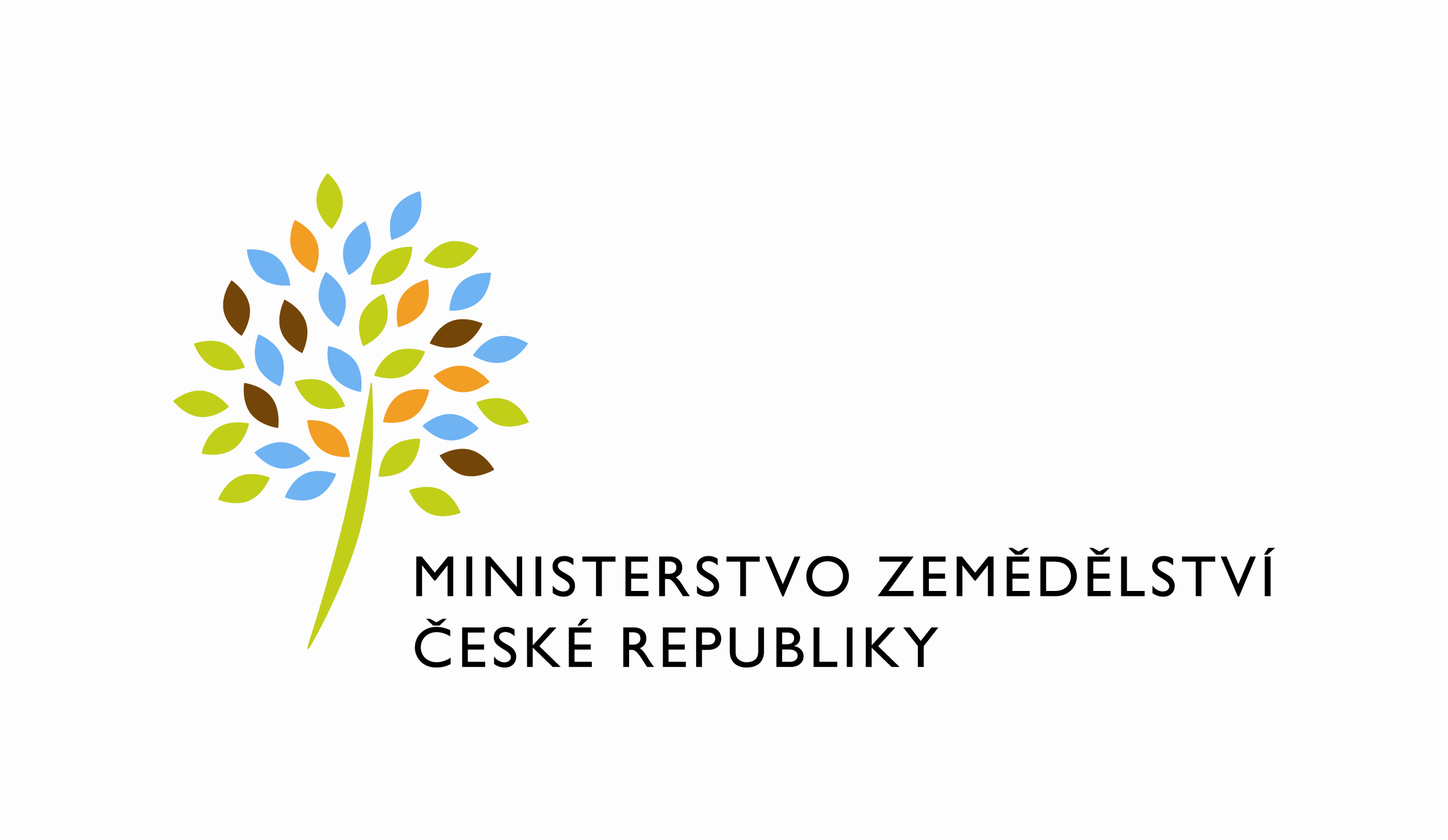 Požadavek na změnu (RfC) – Z38595a – věcné zadání1 Základní informace2 Stručný popis a odůvodnění požadavku2.1 Popis požadavkuPředmětem požadavku je úprava IZR a OLK ČPI. Požadavek vznikl na základě potřeby provádět při zjištění porušení bodu způsobilosti u kontrol označování a evidence vyvolanou cílenou kontrolu způsobilosti. Pro správné určení nutnosti zahajovat cílenou kontrolu způsobilosti je nezbytné, aby v LK IZR a OLK byla informace o tom na jaké dotační opatření kontrolované osoba podala žádost.Dále je nezbytné do nového IZR doplnit možnost cíleného výběru kontrol způsobilosti tak, aby Česká plemenářská inspekce mohla sama tyto kontroly plánovat. 2.2 Odůvodnění požadované změny (změny právních předpisů, přínosy)Změna vznikla na základě nutnosti postihovat případné porušení dotačních podmínek i v případech, kdy se na porušení dotačního titulu přišlo při kontrolách označení a evidence turů, ovcí a koz. Zároveň je nezbytné umožnění zahájení kontrol způsobilosti v co nejkratším termínu od zjištění porušení. Možnost zahájení cílených kontrol ze strany České plemenářské inspekce není nová a byla již ve starém systému IZR.  2.3 Rizika nerealizaceV případě nezobrazování informace o žádaných dotačních titulech na základě předkládaného RfC, nebude možné vyhodnotit porušení způsobilosti u žadatelů, kteří nebyli vybrání ke kontrole na místě a může tak dojít k neoprávněnému čerpání dotací. V případě nedoplnění plánu cíleného výběru se doba provedení kontrol na místě prodlouží a toto povede k další nadměrné byrokratické zátěži kontrolované osoby.3 Podrobný popis požadavku xxx4 Seznam zkratek:5 Dopady na IS MZe(V případě předpokládaných či možných dopadů změny na infrastrukturu nebo na bezpečnost je třeba si vyžádat stanovisko relevantních specialistů, tj. provozního, bezpečnostního garanta, příp. architekta.).5.1 Na provoz a infrastrukturuNejsou známy5.2 Na bezpečnostNejsou známy5.3 Na součinnost s dalšími systémyNejsou známy5.4 Požadavky na součinnost AgriBus a EPONejsou známy(Pokud existují požadavky na součinnost Agribus, uveďte specifikaci služby ve formě strukturovaného požadavku (request) a odpovědi (response) s vyznačenou změnou.)5.5 Požadavek na podporu provozu naimplementované změny(Uveďte, zda zařadit změnu do stávající provozní smlouvy, konkrétní požadavky na požadované služby, SLA.)5.6 Požadavek na úpravu dohledového nástroje(Uveďte, zda a jakým způsobem je požadována úprava dohledových nástrojů.)6 Požadavek na dokumentaciROZSAH TECHNICKÉ DOKUMENTACESparx EA modelu (zejména ArchiMate modelu) V případě, že v rámci implementace dojde k jeho změnám oproti návrhu architektury připravenému jako součást analýzy, provede se aktualizace modelu. Sparx EA model by měl zahrnovat:aplikační komponenty tvořící řešení, případně dílčí komponenty v podobě ArchiMate Application Component,vymezení relevantních dílčích funkcionalit jako ArchiMate koncepty, Application Function přidělené k příslušné aplikační komponentě (Application Component),prvky webových služeb reprezentované ArchiMate Application Service,hlavní datové objekty a číselníky reprezentovány ArchiMate Data Object,activity model/diagramy anebo sekvenční model/diagramy logiky zpracování definovaných typů dokumentů,popis použitých rolí v systému a jejich navázání na související funkcionality (uživatelské role ve formě ArchiMate konceptu Data Object a využití rolí v rámci funkcionalit/ Application Function vazbou ArchiMate Access),doplnění modelu o integrace na externí systémy (konzumace integračních funkcionalit, služeb a rozhraní), znázorněné ArchiMate vazbou Used by.Bezpečnostní dokumentaceJde o přehled bezpečnostních opatření, který jen odkazuje, kde v technické dokumentaci se nalézá jejich popisJedná se především o popis těchto bezpečnostních opatření (jsou-li relevantní):řízení přístupu, role, autentizace a autorizace, druhy a správa účtů,omezení oprávnění (princip minimálních oprávnění),proces řízení účtů (přidělování/odebírání, vytváření/rušení),auditní mechanismy, napojení na SIEM (Syslog, SNP TRAP, Textový soubor, JDBC, Microsoft Event Log…),šifrování,zabezpečení webového rozhraní, je-li součástí systému,certifikační autority a PKI,zajištění integrity dat,zajištění dostupnosti dat (redundance, cluster, HA…),zálohování, způsob, rozvrh,obnovení ze zálohy (DRP) včetně předpokládané doby obnovy,předpokládá se, že existuje síťové schéma, komunikační schéma a zdrojový kód. 6.1.1 Dohledové scénáře jsou požadovány, pokud Dodavatel potvrdí dopad na dohledové scénáře/nástroj. U dokumentů, které již existují, se má za to, že je požadována jejich aktualizace. Pokud se požaduje zpracování nového dokumentu namísto aktualizace stávajícího, uveďte toto explicitně za názvem daného dokumentu, např. „Uživatelská příručka – nový“.Provozně-technická dokumentace bude zpracována dle vzorového dokumentu, který je připojen – otevřete dvojklikem:  xxx     7 Akceptační kritériaPlnění v rámci požadavku na změnu bude akceptováno, jestliže budou akceptovány dokumenty uvedené v tabulce výše v bodu 5, budou předloženy podepsané protokoly o uživatelském testování a splněna případná další kritéria uvedená v tomto bodu. 8 Základní milníky9 Přílohy1.2.10 Podpisová doložkaB – nabídkA řešení k požadavku Z38595Návrh konceptu technického řešení  Viz část A tohoto PZ, body 2 a 3.Uživatelské a licenční zajištění pro ObjednateleV souladu s podmínkami smlouvy č. 390-2023-12120.Dopady do systémů MZeNa provoz a infrastrukturu(Pozn.: V případě, že má změna dopady na síťovou infrastrukturu, doplňte tabulku v připojeném souboru - otevřete dvojklikem.)     Bez dopadůNa bezpečnostNávrh řešení musí být v souladu se všemi požadavky v aktuální verzi Směrnice systémové bezpečnosti MZe. Upřesnění požadavků směrnice ve vztahu k tomuto RfC:Na součinnost s dalšími systémyBez dopadůNa součinnost AgriBusBez dopadůNa dohledové nástroje/scénářeBez dopadůOstatní dopady(Pozn.: Pokud má požadavek dopady do dalších požadavků MZe, uveďte je také v tomto bodu.)Bez dopadůPožadavky na součinnost Objednatele a třetích stran(Pozn.: K popisu požadavku uveďte etapu, kdy bude součinnost vyžadována.)Harmonogram plnění*/ Práce byly zahájeny na základě zaslaného tiketu v rámci agilního RfC 847, pod číslem Z38130-20, jehož obsahem je spolupráce na specifikaci přesného zadání RfC a zahájení přípravných realizačních prací tohoto věcného RfC. Termíny jsou řízeny dle výše uvedeného harmonogramu, kde T je datum zveřejnění objednávky v Registru smluv pod správou DIA.Pracnost a cenová nabídka navrhovaného řešenívčetně vymezení počtu člověkodnů nebo jejich částí, které na provedení poptávaného plnění budou spotřebovány(Pozn.: MD – člověkoden, MJ – měrná jednotka, např. počet kusů)PřílohyPodpisová doložkaC – Schválení realizace požadavku Z385951 Specifikace plněníPožadované plnění je specifikováno v části A a B tohoto RfC. Dle části B bod 3.2 jsou pro realizaci příslušných bezpečnostních opatření požadovány následující změny:2 Uživatelské a licenční zajištění pro Objednatele (je-li relevantní):3 Požadavek na součinnost(V případě, že má změnový požadavek dopad na napojení na SIEM, PIM nebo Management zranitelnosti dle bodu 1, uveďte také požadovanou součinnost Oddělení kybernetické bezpečnosti.)4 Harmonogram realizace5 Pracnost a cenová nabídka navrhovaného řešenívčetně vymezení počtu člověkodnů nebo jejich částí, které na provedení poptávaného plnění budou spotřebovány(Pozn.: MD – člověkoden, MJ – měrná jednotka, např. počet kusů)6 PosouzeníBezpečnostní garant, provozní garant a architekt potvrzují svým podpisem za oblast, kterou garantují, správnost specifikace plnění dle bodu 1 a její soulad s předpisy a standardy MZe a doporučují změnu k realizaci. (Pozn.: RfC se zpravidla předkládá k posouzení Bezpečnostnímu garantovi, Provoznímu garantovi, Architektovi, a to podle předpokládaných dopadů změnového požadavku na bezpečnost, provoz, příp. architekturu. Koordinátor změny rozhodne, od koho vyžádat posouzení dle konkrétního případu změnového požadavku.)7 SchváleníSvým podpisem potvrzuje požadavek na realizaci změny:(Pozn.: Oprávněná osoba se uvede v případě, že je uvedena ve smlouvě.)VysvětlivkyID PK MZe:851Název změny:IZR – úpravy související se zobrazením dotačních titulů u jednotlivých kontrolovaných subjektů a možnosti provedení cíleného výběru kontrol způsobilosti ze strany České plemenářské inspekceIZR – úpravy související se zobrazením dotačních titulů u jednotlivých kontrolovaných subjektů a možnosti provedení cíleného výběru kontrol způsobilosti ze strany České plemenářské inspekceIZR – úpravy související se zobrazením dotačních titulů u jednotlivých kontrolovaných subjektů a možnosti provedení cíleného výběru kontrol způsobilosti ze strany České plemenářské inspekceIZR – úpravy související se zobrazením dotačních titulů u jednotlivých kontrolovaných subjektů a možnosti provedení cíleného výběru kontrol způsobilosti ze strany České plemenářské inspekceDatum předložení požadavku:Datum předložení požadavku:Požadované datum nasazení:Kategorie změny:Normální  ☒     Urgentní  ☐Priorita:Vysoká  ☒  Střední  ☒   Nízká ☐Oblast:Aplikace  ☒       Zkratka: IZR, OLKOblast:Aplikace  ☒       Typ požadavku: Legislativní ☐   Zlepšení ☒   Bezpečnost ☐Oblast:Infrastruktura  ☐Typ požadavku:Nová komponenta ☐   Upgrade ☐  Bezpečnost  ☐  Zlepšení  ☒  Obnova  ☐RoleJméno Organizace /útvarTelefonE-mailVěcný garantIng. Zdenka MajzlíkováČPI296 326221majzlikovaz@cpinsp.czŽadatelVít ŠkarydMZe/odbor 13140221 812041Vit.Skaryd@mze.gov.czŽadatelZdeněk BoučekČPI296 326110boucekz@cpinsp.czKoordinátor změny:Jaroslav NěmecMZe221 812916Jaroslav.nemec@mze.gov.czPoskytovatel/Dodavatel:xxxO2ITSxxxxxx Smlouva č.:390-2023-12120KL:KL HR-001ZkratkaVýznamČPIČeská plemenářská inspekceID SZRIdentifikátor subjektu ve Společném zemědělském registruIZRIntegrovaný zemědělský registrLKLehký klientMZKMezisklad zpráv o kontroleOLKOffline klientRfCPožadavek na změnu (Request for Change)SZIFStátní zemědělský intervenční fondIDDokumentFormát výstupu (ano/ne)Formát výstupu (ano/ne)Formát výstupu (ano/ne)GarantIDDokumentel. úložištěpapírCDGarantAnalýza navrhnutého řešení – implementační dokumentANONENEDokumentace dle specifikace Závazná metodika návrhu a dokumentace architektury MZeANONENETestovací scénář, protokol o otestováníANONENEUživatelská příručkaANONENEVěcný garantProvozně technická dokumentace (systémová a bezpečnostní dokumentace)ANONENEOKB, OPPTZdrojový kód a měněné konfigurační souboryANONENEWebové služby – technická dokumentace dotčených webových služeb (WSDL, povolené hodnoty včetně popisu významu, případně odkazy na externí číselníky, vnitřní logika služby, chybové kódy s popisem, popis logování na úrovni služby)NENENEDohledové scénáře (úprava stávajících/nové scénáře)NENENEMilníkTermínZahájení prací po objednáníNasazení na test 15.4.2024Nasazení na provoz 30.5.2024Akceptace7.6.2024Za resort MZe:Jméno:Podpis:ŽadatelZdenka MajzlíkováVěcný garantZdeněk BoučekŽadatelVít ŠkarydKoordinátor změny:Jaroslav NěmecID PK MZe:851Č.Oblast požadavkuPředpokládaný dopad a navrhované opatření/změnyŘízení přístupu 3.1.1. – 3.1.6.Beze změny (řešeno stejně jako ve stávajícím modernizovaném IZR)Dohledatelnost provedených změn v datech 3.1.7.Beze změny (řešeno stejně jako ve stávajícím modernizovaném IZR)Centrální logování událostí v systému 3.1.7.Beze změny (řešeno stejně jako ve stávajícím modernizovaném IZR)Šifrování 3.1.8., Certifikační autority a PKI 3.1.9.N/AIntegrita – constraints, cizí klíče apod. 3.2.Beze změny (řešeno stejně jako ve stávajícím modernizovaném IZR)Integrita – platnost dat 3.2.Beze změny (řešeno stejně jako ve stávajícím modernizovaném IZR)Integrita - kontrola na vstupní data formulářů 3.2.Beze změny (řešeno stejně jako ve stávajícím modernizovaném IZR)Ošetření výjimek běhu, chyby a hlášení 3.4.3.Beze změny (řešeno stejně jako ve stávajícím modernizovaném IZR)Práce s pamětí 3.4.4.Beze změny (řešeno stejně jako ve stávajícím modernizovaném IZR)Řízení - konfigurace změn 3.4.5.Beze změny (řešeno stejně jako ve stávajícím modernizovaném IZR)Ochrana systému 3.4.7.Beze změny (řešeno stejně jako ve stávajícím modernizovaném IZR)Testování systému 3.4.9.Beze změny (řešeno stejně jako ve stávajícím modernizovaném IZR)Externí komunikace 3.4.11.Beze změny (řešeno stejně jako ve stávajícím modernizovaném IZR)MZe / Třetí stranaPopis požadavku na součinnostMZeKoordinace testování s ČPI, součinnost při akceptaci PZPopis etapyTermínZahájení pracíTNasazení na test T + 40 prac.dní = T1Nasazení na provoz dle dohody odT1 + 15 prac.dní = T2Akceptace, dokumentaceT2 + 20 prac.dní = T3Oblast / rolePopisPracnost v MD/MJv Kč bez DPHv Kč s DPHViz cenová nabídka v příloze č.0125,25300 498,25363 602,88Celkem:Celkem:25,25300 498,25363 602,88IDNázev přílohyFormát (CD, listinná forma)01Cenová nabídkaListinná formaNázev DodavateleJméno oprávněné osobyPodpisO2 IT Services s.r.o.xxxID PK MZe:851Č.Oblast požadavkuRealizovat(ano ☒ / ne ☐)Upřesnění požadavkuŘízení přístupu 3.1.1. – 3.1.6.☐Dohledatelnost provedených změn v datech 3.1.7.☐Centrální logování událostí v systému 3.1.7.☐Šifrování 3.1.8., Certifikační autority a PKI 3.1.9.☐ Integrita – constraints, cizí klíče apod. 3.2.☐Integrita – platnost dat  3.2.☐Integrita - kontrola na vstupní data formulářů 3.2.☐Ošetření výjimek běhu, chyby a hlášení 3.4.3.☐Práce s pamětí 3.4.4.☐Řízení - konfigurace změn 3.4.5.☐Ochrana systému 3.4.7.☐Testování systému 3.4.9.☐Externí komunikace 3.4.11.☐Útvar / DodavatelPopis požadavku na součinnostOdpovědná osobaČPIOtestování funkčnostiBoučekPopis etapyTermínZahájení plněníTNasazení na testT + 40 prac.dní = T1Nasazení na produkciT1 + 15 prad.dní = T2Dokončení plněníT2 + 20 prac.dní = T3Oblast / rolePopisPracnost v MD/MJv Kč bez DPH:v Kč s DPH:Viz. Cenová nabídka v příloze č. 125,25300 498,25363 602,88Celkem:Celkem:25,25300 498,25363 602,88RoleJménoPodpis/MailBezpečnostní garantKarel ŠteflProvozní garantAleš ProšekArchitektLucie MališováRoleJménoPodpisŽadatelPavel HaklŽadatelZdenka MajzlíkováVěcný garantVít ŠkarydKoordinátor změnyJaroslav NěmecOprávněná osoba dle smlouvyVladimír VelasŘeditel odboru ITMiroslav Rychtařík